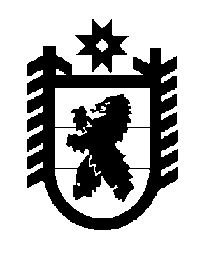 Российская Федерация Республика Карелия    ПРАВИТЕЛЬСТВО РЕСПУБЛИКИ КАРЕЛИЯРАСПОРЯЖЕНИЕот  8 ноября 2017 года № 616р-Пг. Петрозаводск Рассмотрев предложение Государственного комитета Республики Карелия по управлению государственным имуществом и организации закупок, учитывая решение Совета Олонецкого национального  муниципального района от 23 августа 2017 года № 66 «Об утверждении перечня объектов, предлагаемых для передачи в муниципальную собственность Олонецкого национального муниципального района», в соответствии с Законом Республики Карелия от 2 октября 1995 года                         № 78-ЗРК «О порядке передачи объектов государственной собственности Республики Карелия в муниципальную собственность» передать в муниципальную собственность Олонецкого национального муниципального района от Бюджетного учреждения «Национальная библиотека Республики Карелия» государственное имущество Республики Карелия согласно приложению к настоящему распоряжению. 
           Глава Республики Карелия                                                              А.О. ПарфенчиковПеречень государственного имущества Республики Карелия, передаваемого в муниципальную собственность Олонецкого национального муниципального района_____________Приложение к распоряжениюПравительства Республики Карелияот  8 ноября 2017 года № 616р-П№ п/пНаименованиеимуществаКоличество, штукОбщаястоимость,рублей1234Большая Российская энциклопедия. Том 271120 900,77Большая Российская энциклопедия. Том 281120 900,77Большая Российская энциклопедия. Том 291120 900,77Большая Российская энциклопедия. Том 301120 900,00Большая Российская энциклопедия. Том 311120 900,77Большая Российская энциклопедия. Том 321120 900,77Православная энциклопедия. Том 3654500,00Православная энциклопедия. Том 3754500,00Православная энциклопедия. Том 3854500,00Православная энциклопедия. Том 3954500,00Православная энциклопедия. Том 4054500,00Православная энциклопедия. Том 4154500,00Православная энциклопедия. Том 4254500,00Православная энциклопедия. Том 4354500,00Энциклопедия «Карелия». Том 140,04Энциклопедия «Карелия». Том 240,04Книга «Экономика Республики Карелия». Том 175481,00Книга «Экономика Республики Карелия». Том 275481,00Книга «Экономика Республики Карелия». Том 375481,00Книга «Искусство белых ночей»21660,00Книга «Цвета ушедшего мира»64680,00Книга «Великая Отечественная война             1941 – 1945 годов». Том 1. «Основные события войны»11275,001234Книга «Великая Отечественная война             1941 – 1945 годов». Том 2. «Прохождение   и начало войны»11244,90Книга «Великая Отечественная война            1941 – 1945 годов». Том 3. «Битвы и сражения, изменившие ход войны»11244,90Книга «Великая Отечественная война         1941 – 1945 годов». Том 4. «Освобождение территории СССР. 1944 год»11244,90Книга «Великая Отечественная война          1941 – 1945 годов». Том 5. «Победный финал. Завершающие операции Великой Отечественной войны в Европе. Война с Японией»11244,90Книга «Великая Отечественная война   1941 – 1945 годов». Том 6. «Тайная война. Разведка и контрразведка в годы Великой Отечественной войны»11244,90Книга «Великая Отечественная война   1941 – 1945 годов». Том 7. «Экономика и оружие войны»11244,90Книга «Великая Отечественная война    1941 – 1945 годов». Том 8. «Внешняя политика и дипломатия Советского Союза в годы войны»11244,90Книга «Великая Отечественная война       1941 – 1945 годов». Том 9. «Союзники СССР по антигитлеровской коалиции»11244,90Книга «Великая Отечественная война       1941 – 1945 годов». Том 10. «Государство, общество и война»11244,90Книга «Великая Отечественная война        1941 – 1945 годов». Том 11. «Политика и стратегия Победы. Стратегическое руководство страной и Вооруженными силами СССР в годы войны»11244,90Книга «Великая Отечественная война           1941 – 1945 годов». Том 12. «Итоги и уроки войны»11244,90Итого155199 154,29